MINISTÉRIO DA EDUCAÇÃO 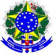 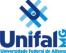 Universidade Federal de Alfenas - UNIFAL-MG Pró-Reitoria de Pesquisa e Pós-Graduação DECLARAÇÃO DE FREQUÊNCIA DE BOLSISTA Período: XXX à XXXModalidade: XXXXDeclaro, para os devidos fins, que o bolsista XXXXXX, matrícula: XXXXXX,  obteve frequência integral e cumpriu com todas as atividades planejadas referente ao mês de XXX de 202X. Poços de Caldas, XX de XXXX de 202X. Orientador (a): Prof. Dr. Presidente da Comissão de Bolsas Programa de Pós-Graduação em Física